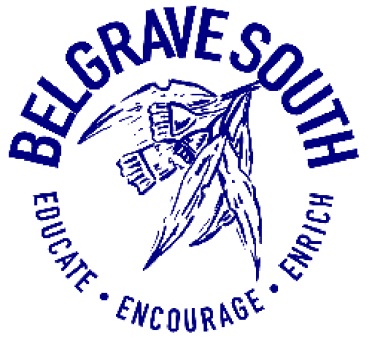 STUDENT WELLBEING POLICYPhilosophical BasisA prime concern of this school is the welfare of its students.  This can be defined as the measures teachers, students and parents take to ensure that learning takes place; that behaviour is appropriate, socially acceptable, predictable and therefore non-threatening; and that the safety of all is promoted.  An important aim of the school is to equip students to take their place in, and fulfil a useful role in society.  The policy takes into account the rights of students, teachers and parents; an understanding of school rules and the consequences of both acceptable and unacceptable behaviour.  The school itself functions as a community recognising and catering for the needs of its members.Guidelines1.	It is recognised that rules are important to ensure that the school is a happy, safe and friendly place.2.	Parents, children and teachers must all agree to support and work by the rules as determined in the policy.3.	The rules are based on safety, consideration for other people and respect for all individuals and property.4.	The Student Welfare and Management team shall be responsible for the implementation and effective functioning of the policy.5.	The policy aims for a consistent approach by all staff.6.	Support services are accessed as required for children with specific needs.Student welfare should foster positive social skills to help students achieve greater responsibility and self-control, allowing them to realise the consequences of inappropriate behaviour and to develop alternative ways of behaving.Bullying is unacceptable at Belgrave South Primary School.  Students and parents are encouraged to discuss suspected bullying at school with staff.Parents should ensure that accurate emergency arrangements and medical information are on record.  Reminder notices will be regularly published in the weekly bulletin.  Each year staff will be provided with data which includes medical information, custody situations, severe allergic reactions, chronic conditions and any changes to the home environment or status for each child.  It is the parent’s responsibility to inform the school of any changes.If problems cannot be resolved by the school, external organisations will be contacted for support and further action.  This should be arranged through the Principal or Student Welfare Coordinator.Strategies should be formulated, and regularly reviewed for effective supervision of the school grounds and classrooms.  DET Guidelines will be observed.The staff has a collective responsibility to be consistent in their approach and support each other when dealing with any child.Interviews with parents of children are encouraged.  A child displaying inappropriate behaviour should be counselled by appropriate staff and contact made with parents.  A graded series of consequences will be established for all children.  This program will be overseen by a nominated senior staff member.Staff should be receptive to a child’s need to talk about his/her problems as these often affect the educational and behavioural performance of the child.  Staff are required to follow mandatory reporting guidelines.A variety of forums are provided to inform parents and students of Student Welfare And Management Programs currently operating at Belgrave South Primary School.Program ImplementationAll staff will receive information about the Student Welfare and Management Policy and program.  Staff joining the school during the year shall be in-serviced by the Welfare Co-ordinator.All staff will discuss the school rules with classes at the beginning of each year with their grades in the school rules as near as practicable to the beginning of the year.  Rule reinforcement will occur regularly.Regular safety checks in line with Occupational Health and Safety guidelines.Whole School Positive BehavioursProactive Programs to support student welfare 	 Transition program for students entering and leaving Belgrave South Primary School should be maintained, regularly reviewed and developed.Parents will be able to access our Well-Being Policy on the school’s website and parent information sessions. Parents are encouraged to actively support Student Welfare and Management implementation.Regular meetings of school support personnel to review children.The Student Welfare and Management team will regularly review and evaluate the program’s effectiveness.Staff will involve students in formulating a code of conduct in each classroom.   Consequences will be clearly defined and consistent.Staff should be given the opportunity to attend professional development on student welfare and management. Such as participation in the Berry Street Education ModelEvaluationThe Student Welfare and Management team shall undertake periodic review of the Student Welfare and Management Policy to ensure its effectiveness and relevance.Review cycleThis policy was last updated on August 2017 and is scheduled for review in August 2020